   projektas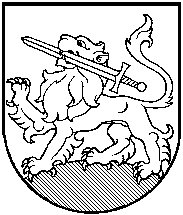 RIETAVO SAVIVALDYBĖS TARYBASPRENDIMAS	DĖL RIETAVO SAVIVALDYBĖS TARYBOS 2016 M. SPALIO 27 D. SPRENDIMO NR. T1-153 „DĖL RIETAVO SAVIVALDYBĖS NEVEIKSNIŲ ASMENŲ BŪKLĖS PERŽIŪRĖJIMO KOMISIJOS SUDARYMO IR JOS VEIKLOS NUOSTATŲ PATVIRTINIMO“ 1 IR 2 PUNKTŲ PAKEITIMO2019 m. birželio      d.  Nr. T1-RietavasVadovaudamasi Lietuvos Respublikos vietos savivaldos įstatymo 16 straipsnio 2 dalies 6 punktu ir 18 straipsnio 1 dalimi, Rietavo savivaldybės taryba n u s p r e n d ž i a:1. Pakeisti Rietavo savivaldybės tarybos 2016 m. spalio 27 d. sprendimo Nr. T1-153 „Dėl Rietavo savivaldybės neveiksnių asmenų būklės peržiūrėjimo komisijos sudarymo ir jos veiklos nuostatų patvirtinimo“ 1 ir 2 punktus ir juos išdėstyti taip:„1. Sudaryti Rietavo savivaldybės neveiksnių asmenų būklės peržiūrėjimo komisiją (toliau – Komisija):Angelė Arienė – sutrikusio intelekto žmonių globos bendrijos „Rietavo viltis“ pirmininkė;Elena Cinelienė – VšĮ Rietavo pirminės sveikatos priežiūros centro gydytoja psichiatrė;Ieva Krajinaitė – Rietavo savivaldybės administracijos Dokumentų valdymo ir teisės skyriaus teisininkė;Jūratė Lučinskaitė – Rietavo socialinių paslaugų centro socialinė darbuotoja;Sandra Rėkašienė – Savivaldybės administracijos Socialinių reikalų ir civilinės metrikacijos skyriaus vyriausioji specialistė.2. Skirti Komisijos pirmininke Sandrą Rėkašienę, Savivaldybės administracijos Socialinių reikalų ir civilinės metrikacijos skyriaus vyriausiąją specialistę.“2. Pripažinti netekusiu galios Rietavo savivaldybės tarybos 2018 m. gruodžio 13 d. sprendimą Nr. T1-198 „Dėl Rietavo savivaldybės tarybos 2016 m. spalio 27 d. sprendimo Nr. T1-153 „Dėl Rietavo savivaldybės neveiksnių asmenų būklės peržiūrėjimo komisijos sudarymo ir jos veiklos nuostatų patvirtinimo“ 1 punkto pakeitimo“.Sprendimas gali būti skundžiamas ikiteismine tvarka Lietuvos administracinių ginčų komisijos Klaipėdos apygardos skyriui (H. Manto g. 37, Klaipėda) arba Lietuvos Respublikos administracinių bylų teisenos įstatymo nustatyta tvarka Regionų apygardos administracinio teismo Klaipėdos rūmams (Galinio Pylimo g. 9, Klaipėda) per vieną mėnesį nuo šio sprendimo paskelbimo ar įteikimo suinteresuotai šaliai dienos.Savivaldybės meras								RIETAVO SAVIVALDYBĖS ADMINISTRACIJOS SOCIALINIŲ REIKALŲ IR CIVILINĖS METRIKACIJOS SKYRIUSAIŠKINAMASIS RAŠTAS PRIE SPRENDIMODĖL RIETAVO SAVIVALDYBĖS TARYBOS 2016 M. SPALIO 27 D. SPRENDIMO NR. T1-153 „DĖL RIETAVO SAVIVALDYBĖS NEVEIKSNIŲ ASMENŲ BŪKLĖS PERŽIŪRĖJIMO KOMISIJOS SUDARYMO IR JOS VEIKLOS NUOSTATŲ PATVIRTINIMO“ 1 IR 2 PUNKTŲ PAKEITIMO2019-05-29Rietavas1. Sprendimo projekto esmė. Nuo 2019-01-01 patvirtinta nauja Savivaldybės administracijos struktūra - keitėsi skyrių pavadinimai. 2. Kuo vadovaujantis parengtas sprendimo projektas. Lietuvos Respublikos vietos savivaldos įstatymo 16 straipsnio 2 dalies 6 punktu, 18 straipsnio 1 dalimi ir Rietavo savivaldybės tarybos 2018 m. gruodžio 13 d. sprendimu Nr. T1-206 „Dėl Rietavo savivaldybės administracijos struktūros patvirtinimo“.3. Tikslai ir uždaviniai. Patvirtinti Komisijos sudėtį, pakeičiant skyrių pavadinimus.4. Laukiami rezultatai.Patvirtinus Komisiją bus vykdomos Rietavo savivaldybės neveiksnių asmenų būklės peržiūrėjimo komisijos funkcijos.5. Kas inicijavo sprendimo  projekto rengimą.Savivaldybės administracijos Socialinių reikalų ir civilinės metrikacijos skyrius.6. Sprendimo projekto rengimo metu gauti specialistų vertinimai.Neigiamų specialistų vertinimų negauta.7. Galimos teigiamos ar neigiamos sprendimo priėmimo pasekmės.Neigiamų pasekmių nenumatyta.8. Lėšų poreikis sprendimo įgyvendinimui.Sprendimo įgyvendinimui nereikės Savivaldybės biudžeto lėšų.9. Antikorupcinis vertinimas.Nereikalingas.Socialinių reikalų ir civilinės metrikacijos skyriaus vyriausioji specialistė                                                                                             Sandra Rėkašienė